CONTROL MISIÓN 5 SÚPER MATIHÉROES Nombre: __________________________ Nº Lista: ______  Fecha: ________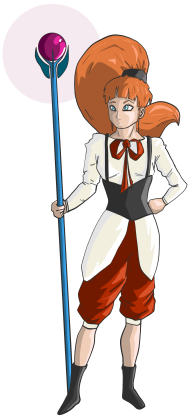 1. Escribe con cifras los siguientes números decimales:Catorce coma veintitrés.Cinco unidades, seis décimas y tres centésimas.Veinticinco coma novecientos veintiocho.Cuarenta y dos unidades y seiscientas cuarenta y seis milésimas.2. Escribe los siguientes números según se indica.8,37 = …….. unidades + …….. décimas + …….. centésimas9 unidades + 8 décimas + 7 centésimas + 9 milésimas = …………………….5,695 = …….. unidades + 6 ……………………. + 9 ……………………. + …….. milésimas9 unidades + 8 décimas + 5 milésimas = …………………….9 décimas + 4 centésimas + 3 milésimas = …………………….3. Ordena los siguientes números de mayor a menor y contesta las preguntas.2,3		3,21		3,499		3,129		2,7Ordénalos ¿Cuál de ellos es mayor?¿Cuál es menor?4. Copia los siguientes números e indica cuál es la aproximación a la décima o a la centésima, según corresponda.A la décima:7,329,86A la centésima:3,7875,0955. Calcula las siguientes operaciones.27,456 + 54,75937,789 + 21,893,607 – 2,3086,97 – 1,5996. Calcula el resultado de las siguientes operaciones.4,56 x 6,543,456 x 44,743 x 0,48,876 x 77. Calcula el resultado de las siguientes divisiones. ATENCIÓN: el resto nos tiene que dar cero.1 : 85,67 : 1,28. Calcula las siguientes divisiones entre números decimales (saca dos decimales).46,5 : 2,4558,9 : 32,29. Para el laboratorio de los matihéroes se necesitan comprar algunos objetos que se han estropeado. Observa los precios y responde a las preguntas.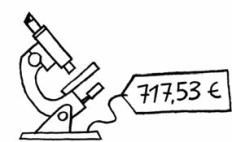 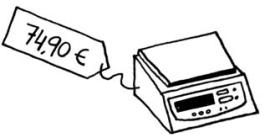 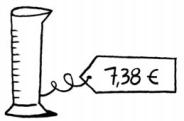 Si en el laboratorio necesitan 57 probetas, ¿cuánto costarán todas?Si, además de las probetas, compran un microscopio y una balanza, ¿cuál será el precio total de la compra?10. Dedeking ha encerrado a Lógica en el laberinto. Para poder liberarla deberás calcular las operaciones. Después, busca la salida del laberinto dibujando una línea en los resultados. Ten en cuenta que debes seguir el siguiente orden. (a, b, c, d, e, f). Confío en vosotros y vosotras, Lógica depende de ello.114 + 9 × (18 – 5) = __________		b.   96 – 3 × (9 + 4) = __________6 × 15 – (32 + 8) = __________		d.   (88 x 2) : 4 = __________2 + (3 × 8) – 7 = __________			f.   7/5 de 5 = __________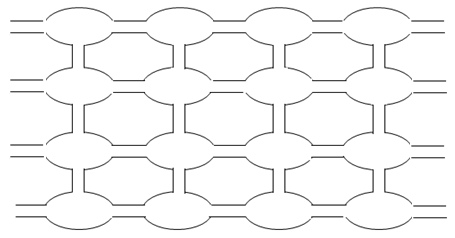 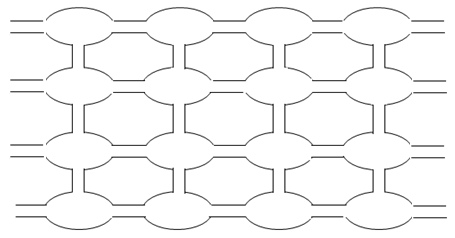 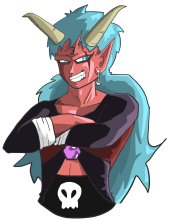 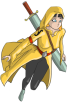 